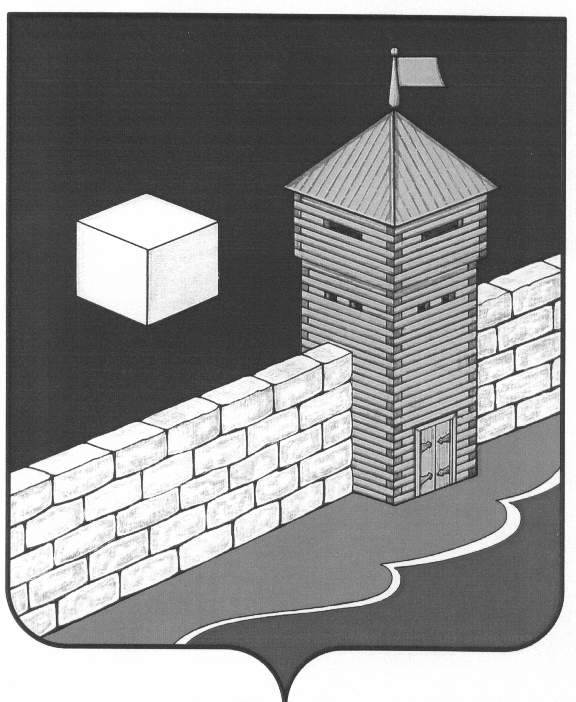 АДМИНИСТРАЦИЯ ЕТКУЛЬСКОГО МУНИЦИПАЛЬНОГО РАЙОНАПОСТАНОВЛЕНИЕ30.04.2019  № 309              с. ЕткульВ соответствии со статьей 30 Федерального закона от 21.12.1994 г. № 69-ФЗ «О пожарной безопасности», постановлением Правительства Челябинской области от 29.04.2019 г. № 213-П «О введении особого противопожарного режима на территории Челябинской области», в целях защиты населения и территории района от пожаров,          администрация Еткульского муниципального района ПОСТАНОВЛЯЕТ:1. Ввести с 1 мая 2019 года на территории Еткульского муниципального района особый противопожарный режим.2. Ограничить вход и въезд транспортных средств граждан на территории лесов Еткульского муниципального района на срок до 21 мая 2019 года, кроме лиц, осуществляющих работы по охране, защите и воспроизводству лесов.3. Производство работ и проведение мероприятий в лесах на территориях Еткульского муниципального района согласовывать с Еткульским  территориальным отделом ЧОБУ «Шершнёвское лесничество».4. Главам сельских поселений организовать работу патрульных групп на территории поселений.5. Отделу информационных технологий (Марфина С.В.) опубликовать настоящее постановление в официальных средствах массовой информации. 6. Организацию выполнения и контроль за исполнением настоящего постановления возложить на первого заместителя главы района В.В. Карповича.Глава Еткульского муниципального района                                 Ю.В. КузьменковСОГЛАСОВАНО:    Первый заместитель главыЕткульского муниципального района                                      В.В. КарповичНачальник Управления организационно-правовой работы администрации Еткульского муниципального района                                                            В.М. ЩетихинаСветлана Алексеевна КочневаТел.: 8(35145) 2-12-46О        введении       особого противопожарного  режима на территории Еткульского муниципального района